MINISTRY OF FOREIGN AFFAIRSEMBASSY OF BRAZIL IN LONDONANNEX VI – SCHEDULE OF CONSUMABLES’ COSTSPRODUCT/SERVICEESTIMATED USAGEPRICE PER CASE/UNITCOST PER ANNUMa)    Hand Soap (“Pink Pearl” or equivalent)2 x 5 liters per monthb)    Interleaved C/Fold hand towels (“Kleenex Ultra Airflex KC6789” or equivalent)8 cases per monthc)    Toilet Rolls (“Nicky Soft Touch” or equivalent)9 cases per month (case 40x220 sheets)d)    White Bin Liners (“CGR Plastics” or equivalent)Half case per month (case 1000)e)    Air Freshener Dispensers (“Automatic Fresh Air Dispensers” or equivalent)20 units serviced monthlyf)     Women’s Sanitary Bins (“Feminine Hygiene Bins” or equivalent)9 units serviced monthlyg)    Office Cleaning Equipment, Materials, Cleaning Cloths & Uniforms, 3 daily cleaners + 1 daily supervisorh)    Hand sanitizer (70% alcohol)2 x 5 liters per monthi)      Hand sanitizer (70% alcohol)24 x 500 ml    TOTAL IN £    TOTAL IN £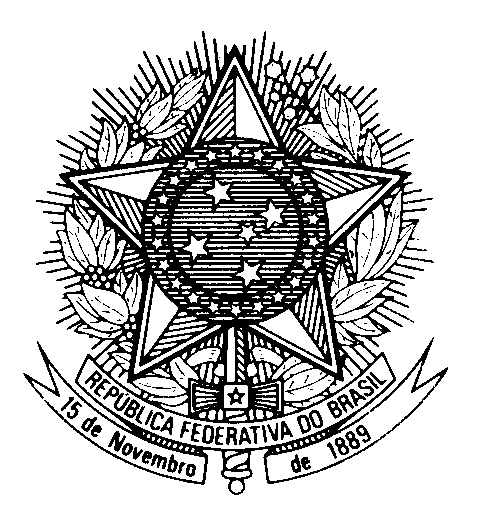 